Č. j. 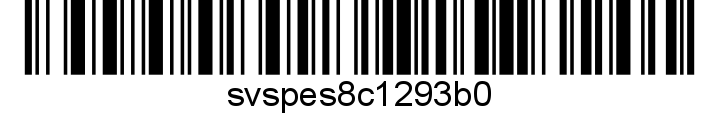 Nařízení Státní veterinární správy  (dále jen „krajská veterinární správa“ nebo „KVS“) jako místně a věcně příslušný správní orgán podle § 49 odst. 1 písm. c) zákona č. 166/1999 Sb., o veterinární péči a o změně některých souvisejících zákonů (veterinární zákon), ve znění pozdějších předpisů v souladu s nařízení Evropského parlamentu a Rady (EU) 2016/429 ze dne 9. března 2016 o nákazách zvířat a o změně a zrušení některých aktů v oblasti zdraví zvířat („právní rámec pro zdraví zvířat“), v platném znění, a v souladu s nařízením nařízení Komise v přenesené pravomoci (EU) 2020/687 ze dne 17.prosince 2019, kterým se doplňuje nařízení Evropského parlamentu a Rady (EU) 2016/429, pokud jde o pravidla pro prevenci a tlumení určitých nákaz uvedených na seznamu (dále jen „Nařízení Komise 2020/687“), a ustanovením § 75a odst. 1, 2 a 4 veterinárního zákona rozhodla takto:mimořádná veterinární opatření:k zamezení šíření nebezpečné nákazy – vysoce patogenní aviární influenzyvydaná na základě potvrzení výskytu nebezpečné nákazy - vysoce patogenní aviární influenzy (subtyp H5N1) v katastrálním území Nouzov u Dymokur (704920) na území Středočeského krajese ukončujíČl. 1Ukončení mimořádných veterinárních opatření1Mimořádná veterinární opatření nařízená dne 16. 01. 2023 Nařízením Státní veterinární správy č. j. SVS/2023/009114-H, kterými se vyhlašuje:Ochranným pásmem celá následující katastrální území: 615196 Nečas.aPásmem dozoru celá následující katastrální území:           601462 Běchary; 772658 Bílsko u Kopidlna; 625914 Brodek; 615188 Budčeves; 639923 Hlušice; 639931 Hlušičky; 652334 Cholenice; 669296 Kopidlno; 736449 Křešice u Psinic; 678813 Labouň; 697371 Mlýnec u Kopidlna; 736457 Psinice; 631825 Pševes; 797685 Sekeřice; 797693 Slavhostice; 772682 Únětice; 786608 Vršce; 793281 Zliv u Libáně; 796832 Židovice; 797707 Žlunicese ukončují.Vzhledem k tomu, že uplynula minimální doba trvání nařízených opatření v ochranném pásmu a pásmu dozoru od provedení předběžné dezinfekce v ohnisku a byla splněna všechna ustanovení článku 39 odst. 1 a 55 odst. 1 nařízení Komise 2020/687, nezbytná ke zrušení opatření v uzavřeném pásmu, je možné zrušit opatření v těchto pásmech.Dnem účinnosti tohoto nařízení se zrušuje Nařízení Státní veterinární správa č.j. SVS/2023/009114-H ze dne 16.01.2023.Nařízení Státní veterinární správy vyhlášená v jiných právních předpisech, která se týkají stejných územních celků, nejsou touto změnou nařízení nijak dotčena a zůstávají v platnosti.  Čl. 2Společná a závěrečná ustanoveníToto nařízení nabývá podle § 2 odst. 1 a § 4 odst. 1 a 2 zákona č. 35/2021 Sb., o Sbírce právních předpisů územních samosprávných celků a některých správních úřadů . Datum a čas vyhlášení nařízení je vyznačen ve Sbírce právních předpisů. (2) Toto nařízení se vyvěšuje na úředních deskách krajského úřadu a všech obecních úřadů, jejichž území se týká, na dobu nejméně 15 dnů a musí být každému přístupné u krajské veterinární správy, krajského úřadu a všech obecních úřadů, jejichž území se týká.  (3) Státní veterinární správa zveřejní oznámení o vyhlášení nařízení ve Sbírce právních předpisů na své úřední desce po dobu alespoň 15 dnů ode dne, kdy byla o vyhlášení vyrozuměna. V  dne ředitel podepsáno elektronickyObdrží: